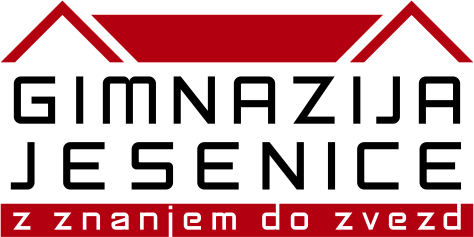 GIMNAZIJA JESENICEPodročno tekmovanje v odbojki za dijake11.11. 2013REZULTATI PODROČNO - ODBOJKA DIJAKI 11.11.2013Nosilci skupinA skupina:  GIMNAZIJA JESENICE B skupina:  GIMNAZIJA  KRANJ	C skupina:  SREDNJA ŠOLA JESENICE Razpored tekemDvorana Gimnazije Jesenice1.skupinaGimnazija JeseniceSGTŠ RadovljicaSrednja šola za strojništvo Škofja LokaZmagovalna ekipa - Gimnazija Jesenice2.skupinaGimnazija KranjGimnazija Škofja LokaŠC Kranj – SŠ za elektrotehniko in računalništvoBC Naklo Zmagovalna ekipa - Gimnazija KranjDvorana SŠ Jesenice3.skupinaSŠ JeseniceGSŠRM Kamnik Gimnazija Franceta PrešernaZmagovalna ekipa - GSŠRM KamnikZmagovalne ekipe skupin se uvrstijo v finale in igrajo po sistemu vsak z vsakim. Igra se v dvorani Gimnazije Jesenice. Na četrtfinalno tekmovanje vodita prvi dve mesti.Finalne tekmeKončni vrstni redGSŠRM KamnikGimnazija JeseniceGimnazija Kranj4.- 7. Gimnazija Škofja Loka, ŠC Kranj – SŠ za elektrotehniko in računalništvo, SGTŠ Radovljica, SŠ Jesenice8. - 10. Gimnazija Franceta Prešerna Kranj, BC Naklo, SŠ za strojništvo Škofja LokaNa četrtfinalno tekmovanje državnega prvenstva za dijake v odbojki, sta se uvrstili ekipi GSŠRM Kamnik in Gimnazija Jesenice.Vodji tekmovanja			     				Športna zveza Tržič	Boštjan Modrijan in Tomaž Bernard, prof. ŠVZ		      	Biserka Drinovec, vodja PC Gorenjska1.tekmaGimnazija Jesenice2:0SŠ za strojništvo Škofja Loka(7,13)2.tekmaSGTŠ Radovljica0:2Gimnazija Jesenice(10,12)3.tekmaSGTŠ Radovljica2:0SŠ za strojništvo Škofja Loka(14,22)1.tekmaGimnazija Kranj2:1Gimnazija Škofja Loka(18,-19,11)2.tekmaŠC Kranj– Elektro. in rač. 2:0BC Naklo(25,18)3.tekmaGimnazija Škofja Loka2:1BC Naklo(-22,13,14)4.tekmaGimnazija Kranj2:1ŠC Kranj– Elektro. in rač. (21,-21,8)1.tekmaSŠ Jesenice2:1Gim. Franceta Prešerna(-20,22,10)2.tekmaGSŠRM Kamnik2:0SŠ Jesenice(21,21)3.tekmaGSŠRM Kamnik2:0Gim. Franceta Prešerna(12,19)1.tekmaGimnazija Jesenice2:0Gimnazija Kranj(15,16)2.tekmaGimnazija Kranj0:2GSŠRM Kamnik(-14,-16)3.tekmaGimnazija Jesenice1:2GSŠRM Kamnik(20,-24,10)